Skip-Counting Backward Behaviours/StrategiesSkip-Counting Backward Behaviours/StrategiesSkip-Counting Backward Behaviours/StrategiesSkip-Counting Backward Behaviours/StrategiesStudent sorts coins and bills, but has difficulty identifying their names. 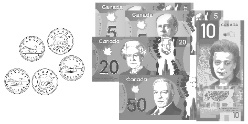 “I’m not sure what each 
coin/bill is called.”Student sorts coins and bills by colour and name, but cannot identify their values. 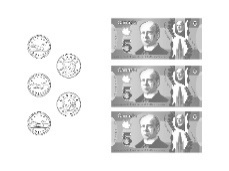 “I know these are all blue bills, but I am not sure what they are worth.”Student knows the value of loonies, toonies and bills, but struggles to compare their values.“This is a toonie and this is a loonie. I don’t know which one is worth more.”Student successfully identifies names and values of coins and bills, and compares them in different ways.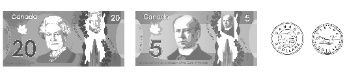 “I ordered the collection from greatest to least value.”Observations/DocumentationObservations/DocumentationObservations/DocumentationObservations/Documentation